Erholungsbeihilfe (Muster)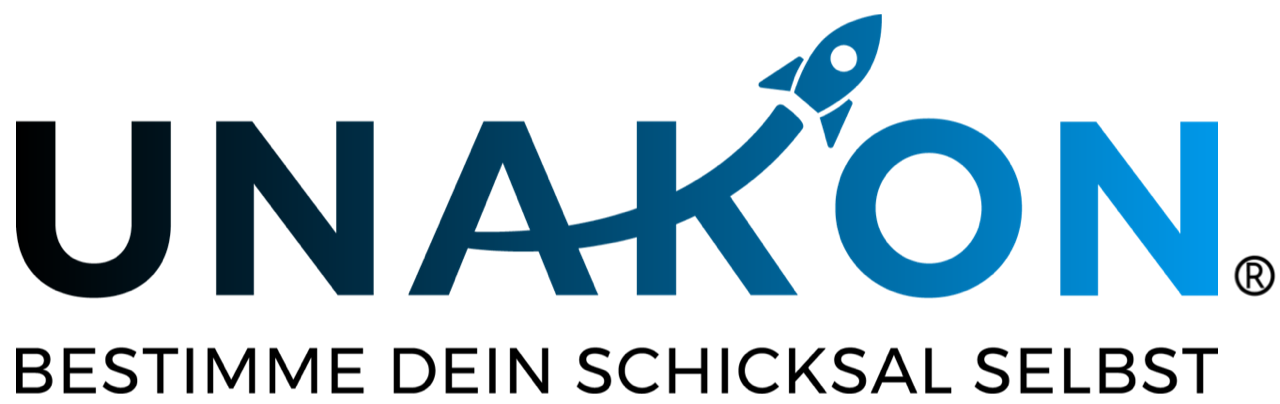 Zu diesem Muster:1.     Das nachstehende Formular bedarf immer einer Anpassung auf den Einzelfall bzw. ihres Unternehmens.2.     Das Muster ist auszufüllen, dies an den bereits dahingehend gekennzeichneten Stellen, ggf. auch darüber hinaus. 3.     Das Muster unterstellt, das kein Betriebsrat existiert, keine Betriebsvereinbarung verabredet ist und keine tariflichen Regelungen zu beachten sind.4.     Das Muster ist unter Umständen u. a. wegen inzwischen veröffentlichter Rechtsprechung zu aktualisieren. Bitte setzen Sie sich hierzu unverbindlich mit uns in Verbindung.5.     Bei Unsicherheiten darüber, wie mit dem Mustertext zu verfahren ist, empfehlen wir Ihnen dringend, den Rat eines Anwalts einzuholen. Eine erste Anfrage nach Unterstützung durch uns ist stets in ihrer Mitgliedschaft inkludiert.6.     Haftungsausschluss: Alle Formulare und Mustertexte sind unbedingt auf den Einzelfall hin anzupassen. Wir haben uns bei der Erstellung große Mühe gegeben. Trotz alledem können wir absolut keinerlei Haftung dafür übernehmen, dass das jeweilige Dokument für den von Ihnen angedachten Anwendungsbereich geeignet und ausreichend ist. In Zweifelsfällen kontaktieren Sie uns bitte unter vertraege.recht@unakon.deA. Erklärung des ArbeitgebersErholungsbeihilfe Sehr geehrte(r) Frau/Herr __________wir freuen uns, Ihnen zusätzlich zu Ihrem Arbeitsentgelt eine einmalige Erholungsbeihilfe für Ihren bevorstehenden Urlaub in Höhe von brutto ________ Euro gewähren zu können. Die Höhe der Zahlung bemisst sich nach § 40 Abs. 2 Satz 1 Nr. 3 EStG und setzt sich wie folgt zusammen: _____ Euro (Bemessung Arbeitnehmer) zzgl. _____ Euro (Bemessung Ehepartner) zzgl. _____ Euro (Bemessung Kinder).Die Auszahlung der Erholungsbeihilfe erfolgt mit dem Monat ________ 20__.  Es handelt sich um eine freiwillige Leistung, durch die, auch nach wiederholter Zahlung in mehreren aufeinander folgenden Jahren, kein Rechtsanspruch auf eine künftige Zahlung begründet wird.Im Übrigen bleiben die Vereinbarungen des Arbeitsvertrages sowie etwaig ergänzender Abreden unberührt. Mit freundlichen Grüßen ______________________________Ort/Datum/Unterschrift ArbeitgeberZur Kenntnis genommen:_______________________________Ort/Datum/Unterschrift ArbeitnehmerB. Erklärung des ArbeitnehmersErklärung zur Erholungsbeihilfe meines ArbeitgebersUnter Bezugnahme auf das Schreiben meines Arbeitgebers vom _________ [Datum] verpflichte ich mich, die im Monat ______ 20__ von meinem Arbeitgeber erhaltene Erholungsbeihilfe innerhalb der nächsten 3 Monate zu folgenden Erholungszwecken zu verwenden:_____________________________________________________________________________________________________________________________________________________________________________________________________________________________________Ort/Datum/Unterschrift Arbeitnehmer